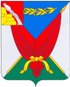 Администрация Верхнемамонского муниципального районаВоронежской областиРАСПОРЯЖЕНИЕот  18 декабря  2013г.                                                                       №  1107 -р------------------------------------------село Верхний МамонОб утверждении инвестиционной декларацииВерхнемамонского муниципального районаВоронежской областиВ целях создания условий по обеспечению благоприятного инвестиционного климата и обеспечения гарантий защиты прав и законных интересов субъектов предпринимательской и инвестиционной деятельности:1. Утвердить прилагаемую Инвестиционную декларацию Верхнемамонского муниципального района.2. Контроль за выполнением распоряжения возложить на первого заместителя главы администрации Фалеву Е.И.Утверждена распоряжением администрации Верхнемамонского муниципального районаот 18.12.2013г N 1107 -рИнвестиционная декларацияВерхнемамонского муниципального района    Инвестиционная декларация Верхнемамонского муниципального района Воронежской области разработана с целью создания благоприятного инвестиционного климата для реализации инвестиционных проектов на территории муниципального района, их административной поддержки и обеспечения беспрепятственного прохождения согласительных и разрешительных процедур при подготовке и реализации инвестиционных проектов.   Целью инвестиционной политики Верхнемамонского муниципального района является реализация стратегического плана экономического и социального развития района, направленного на подъем экономики, повышение эффективности общественного производства, обеспечение достойного уровня жизни населения района.    Правовые отношения, связанные с предпринимательской и инвестиционной деятельностью на территории Верхнемамонского муниципального района, регулируются Конституцией Российской Федерации, федеральными законами,  законами Воронежской области, Уставом  и иными нормативными правовыми актами муниципального района, а также международными договорами Российской Федерации.    Верхнемамонский муниципальный район, в соответствии с действующим законодательством Российской Федерации, гарантирует на территории района защиту инвестиций, прав и интересов субъектов предпринимательской и инвестиционной деятельности.      Верхнемамонский муниципальный район при осуществлении деятельности по улучшению инвестиционного климата в рамках действующего законодательства руководствуется следующими принципами:-   обеспечение равных прав субъектов предпринимательской и инвестиционной деятельности независимо от их организационно-правовой формы.-  участие субъектов предпринимательской и инвестиционной деятельности в рамках действующего законодательства в процессе принятия решений, затрагивающих их интересы, а так же в оценке их исполнения на территории муниципального района.-  доступ субъектов предпринимательской и инвестиционной деятельности к публичной информации органов местного самоуправления муниципального района.- содействие в реализации инвестиционных проектов соответствующих приоритетным направлениям развития экономики муниципального района.- отсутствие иных ограничений, кроме предусмотренных действующим законодательством, при реализации инвестиционных  проектов субъектами предпринимательской и инвестиционной деятельности.- невмешательство органов местного самоуправления и должностных лиц в деятельность субъектов предпринимательской и инвестиционной деятельности по заключению договоров (контрактов), выбору партнеров, определению содержания обязательств.- разрешение сложных и конфликтных ситуаций путем переговоров. В Верхнемамонском муниципальном районе субъектам инвестиционной и предпринимательской деятельности оказывается информационная и консультационная поддержка в соответствии с действующим законодательством. В Верхнемамонском муниципальном районе осуществляется работа с инициативами, поступающими от субъектов предпринимательской и инвестиционной деятельности, в части улучшения инвестиционного климата и развития инвестиционной деятельности в районе. В Верхнемамонском муниципальном районе, инвесторам, реализующим инвестиционные проекты, оказываются меры государственной (областной) поддержки в соответствии с региональным законодательством, в том числе предоставляются налоговые льготы в части уменьшения ставки налога на прибыль и освобождение от налога на имущество.Глава администрации муниципального районаН.И.Быков